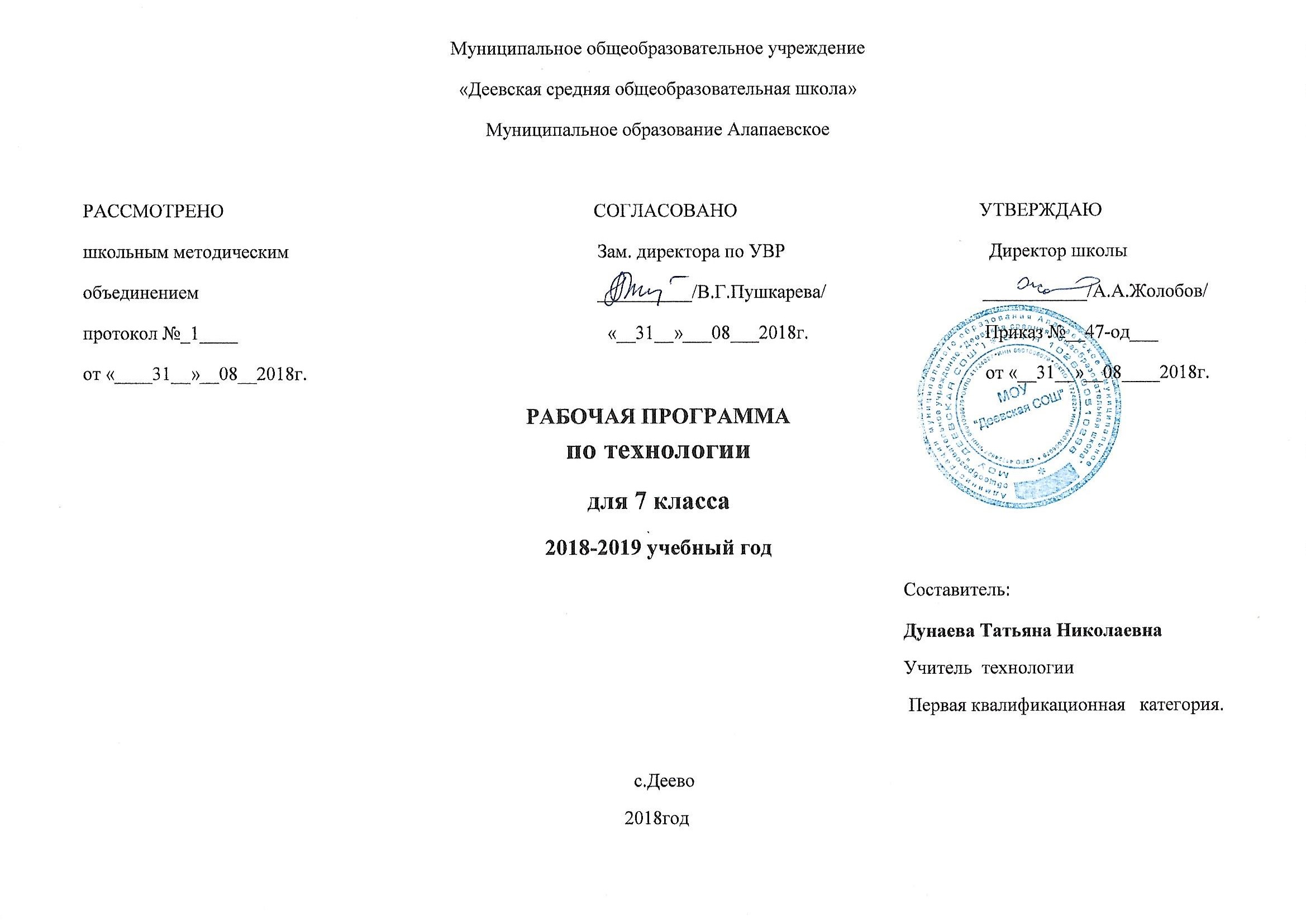 Пояснительная записка 7 классРабочая программа по технологии к учебнику Н.В. Синицы, В.Д. Симоненко «Технология. Технологии ведения дома» (девочки) для 7класса составлена на основе рабочей программы «Технология. Технологии ведения дома»для девочек 7 класса .Издательство «Вако»,2015г. Составитель Логвинова О.Н. Данная программа разработана к УМК «Алгоритм успеха» Н.В. Синицы, В.Д. Симоненко М.: Вентана -Граф и составлена с опорой на материал учебника и требования Федерального государственного образовательного стандарта основного общего образования.В рабочей программе нашли отражение цели и задачи изучения технологии на ступени основного общего образования, изложенные в пояснительной записке к Примерной программе на основе федерального государственного образовательного стандарта.Цели: • формирование представлений о составляющих техносферы, о современном производстве и о распространенных в нем технологиях; • освоение технологического подхода как универсального алгоритма преобразующей и созидательной деятельности; • овладение безопасными приемами труда, общетрудовыми и специальными умениями, необходимыми для поиска и использования технологической информации, проектирования и создания продуктов труда, ведения домашнего хозяйства, самостоятельного и осознанного определения своих жизненных и профессиональных планов; • развитие познавательных интересов, технического мышления, пространственного воображения, интеллектуальных, творческих, коммуникативных и организаторских способностей; • воспитание трудолюбия, бережливости, аккуратности, целеустремленности, предприимчивости, ответственности за результаты своей деятельности, уважительного отношения к людям различных профессий и результатам их труда; • получение опыта применения политехнических и технологическихзнаний и умений в самостоятельной практической деятельности. Задачи: • освоение технологических знаний, основ культуры созидательного труда, представлений о технологической культуре на основе включения учащихся в разнообразные виды трудовой деятельности по созданию личностно или общественно значимых изделий; • освоение компетенций (учебно-познавательной, коммуникативной, рефлексивной, личностного саморазвития, информационно-технологической, ценностно-смысловой, проектно-исследовательской). Общая характеристика учебного предмета «Технология»Обучение школьников технологии строится на основе освоения конкретных процессов преобразования и использования материалов, энергии, информации, объектов природной и социальной среды.В данной программе изложено направление технологии «Технологии ведения дома» 5 класс, в рамках которой изучается учебный предмет. Содержание программы предусматривает освоение материала по следующим сквозным образовательным линиям:•культура, эргономика и эстетика труда;•получение, обработка, хранение и использование технической и технологической информации;•основы черчения, графики и дизайна;•элементы домашней и прикладной экономики, предпринимательства;•знакомство с миром профессий, выбор обучающимися жизненных, профессиональных планов;•влияние технологических процессов на окружающую среду и здоровье человека;•творческая, проектно-исследовательская деятельность;•технологическая культура производства;•история, перспективы и социальные последствия развития техники и технологии;•распространённые технологии современного производства.Новизной данной программы является использование в обучении школьников информационных и коммуникационных технологий, позволяющих расширить кругозор обучающихся за счёт обращения к различным источникам информации, в том числе сети Интернет; применение при выполнении творческих проектов текстовых и графических редакторов, компьютерных программ, дающих возможность проектировать интерьеры, выполнять схемы для рукоделия(вышивка, батик),создавать электронные презентации.По каждому разделу учащиеся изучают основной теоретический материал, осваивают необходимый минимум технологических операций, которые в дальнейшем позволяют выполнить творческие проекты. В течение учебного года учащиеся выполняют четыре проекта в рамках содержания четырёх разделов программы: «Интерьер жилого дома», «Кулинария», «Создание изделий из текстильных материалов» и «Художественные ремёсла», а к концу учебного года —комплексный творческий проект, объединяющий проекты, выполненные по каждому разделу. Содержание раздела «Электротехника» в 7 классах изучается совместно с изучением содержания раздела «Технологии домашнего хозяйства». С учётомместных социально-экономических условий изучение раздела «Кулинария», целесообразнее изучать в начале учебного года (1 четверть). Из компонента образовательного учреждения выделено дополнительное время для обучения технологии в 7 классах —70ч из расчёта 2 ч в неделю, поэтому в тематическом планировании в 7 классе увеличено количество часов по разделам «Интерьер жилого дома» (8ч.), «Кулинария» (14ч.), «Создание изделий из текстильных материалов» (28ч.), «Художественные ремёсла» (18ч.).Обучение технологии в 7 классе предполагает широкое использование межпредметных связей. Это связи с математикой при проведении расчётных операций и графических построений; с историей и искусством при изучении технологий художественно-прикладной обработки материалов. В содержании программы сквозной линией проходят вопросыэкологического и эстетического воспитания школьников, знакомство их с различными профессиями.Место и роль предмета в учебном плане Учебный предмет «Технология» является необходимым компонентом общего образования школьников. Его содержание предоставляет обучающимся возможность войти в мир искусственной, созданной людьми среды техники и технологий, называемой техносферой и являющейся главной составляющей окружающей человека действительности.В соответствии с Учебным планом МОУ «Деевская СОШ» на изучение технологии в 7 классе выделено 2 часа в неделю, всего 35 учебных недели, итого 70 часов за учебный год. Темы и количество часов соответствует темам и количеству часов в авторской программе.С учётом общих требований федерального государственного образовательного стандарта основного общего образования изучение предметной области «Технология» должно обеспечить:•развитие инновационной творческой деятельности обучающихся в процессе решения прикладных учебных задач;•активное использование знаний, полученных при изучении других учебных предметов, и сформированных универсальных учебных действий;•совершенствование умений осуществлять учебно-исследовательскую и проектную деятельность;•формирование представлений о социальных и этических аспектах научно-технического прогресса;•формирование способности придавать экологическую направленность любой деятельности, проекту; демонстрировать экологическое мышление в разных формах деятельности.Планируемые результатыИзучение технологии в 7классе основной школы обеспечивает достижение личностных, метапредметных и предметных результатов. Личностные результаты: •проявление познавательных интересов и активности в данной области предметной технологической деятельности; •мотивация учебной деятельности; •овладение установками, нормами и правилами научной организации умственного и физического труда; •самоопределение в выбранной сфере будущей профессиональной деятельности; •смыслообразование (установление связи между мотивом и целью учебной деятельности); •самооценка умственных и физических способностей для труда в различных сферах с позиций будущей социализации; •нравственно-эстетическая ориентация; •реализация творческого потенциала в духовной и предметно-продуктивной деятельности; •развитие готовности к самостоятельным действиям; •развитие трудолюбия и ответственности за качество своей деятельности; •гражданская идентичность (знание о своей этнической принадлежности, освоение национальных ценностей, традиций, культуры, эмоционально положительное принятие своей этнической идентичности); •проявление технико-технологического и экономического мышления при организации своей деятельности; •осознание необходимости общественно-полезного труда как условия безопасной и эффективной социализации; •готовность к рациональному ведению домашнего хозяйства; •экологическое сознание (знание основ здорового образа жизни, здоровьесберегающих технологий, правил поведения в чрезвычайных ситуациях, бережное отношение к природным и хозяйственным ресурсам). Метапредметные результаты познавательные УУД: •алгоритмизированное планирование процесса познавательно-трудовой деятельности; •определение адекватных имеющимся организационным и материально-техническим условиям способов решения учебной или трудовой задачи на основе заданных алгоритмов; •самостоятельная организация и выполнение различных творческих работ по созданию технических изделий; •виртуальное или натуральное моделирование технических объектов и технологических процессов; •поиск новых решений возникшей технической или организационной проблемы; •выявление потребностей; проектирование и создание объектов, имеющих потребительскую стоимость; •диагностика результатов познавательно-трудовой деятельности по принятым критериям и показателям; •осуществление поиска информации с использованием ресурсов библиотек и Интернета; •выбор наиболее эффективных способов решения учебных задач; •соблюдение норм и правил культуры труда в соответствии с технологической культурой производства; •соблюдение норм и правил безопасности познавательно-трудовой деятельности и созидательного труда; коммуникативные УУД: •приведение примеров, подбор аргументов, формулирование выводов по обоснованию техникотехнологического и организационного решения; отражение в устной или письменной форме результатов своей деятельности; •согласование и координация совместной познавательно-трудовой деятельности с другими ее участниками; регулятивные УУД: •целеполагание и построение жизненных планов во временной перспективе; •самоорганизация учебной деятельности (целеполагание, планирование, прогнозирование, самоконтроль, самокоррекция, волевая регуляция, рефлексия); саморегуляция; •диагностика результатов познавательно-трудовой деятельности по принятым критериям и показателям; •обоснование путей и средств устранения ошибок или разрешения противоречий в выполняемых технологических процессах. Предметные результаты •осуществлять поиск и рационально использовать необходимую информацию в области оформления помещения, кулинарии и обработки для проектирования и создания объектов труда; •разрабатывать и оформлять интерьер жилого помещения, интерьер с комнатными растениями в интерьере;•работать с кухонным оборудованием, инструментами, горячими жидкостями, проводить первичную и тепловую кулинарную обработку рыбы, мяса, птицы, готовить первые блюда, сервировать стол к обеду;•заменять машинную иглу, устранять дефекты машиной строчки, использовать приспособления к швейной машине;выполнять на универсальной швейной машине следующие швы: обтачной и обтачной в кант;•читать и строить чертеж плечевого швейного изделия с цельнокроеным рукавом, снимать мерки, записывать результаты измерений, выполнять моделирование, подготавливать выкройку к раскрою;•подготовить ткань к раскрою, переносить контурные и контрольные линии на ткань, выполнять раскрой изделия, обработку горловины, застёжки, обрабатывать боковые срезы обтачным швом, определять качество готового изделия;•подготавливать материалы и инструменты для вязания крючком и спицами, читать условные обозначения, схемы узоров для вязания крючком и спицами, вязать изделие крючком и спицами. Контроль планируемых результатов осуществляется учителем в ходе текущей, тематической и итоговой оценки знаний учащихся по предмету в следующих формах:устный ответ на уроке,самостоятельная работа,проверочная работа,лабораторная работа, практическая работа, тестирование,защита рефератов, творческих работ,проектов и в других формах.Проектная культура предполагает большую свободу критериев, многие из которых устанавливаются самими исполнителями. При оценке проекта учитывается целесообразность, сложность и качество выполнения изделия, кроме того –полнотапояснительной записки, аккуратность выполнения схем, чертежей, уровень самостоятельности, степень владения материалом при защите.Содержание учебного предмета ИНТЕРЬЕТ ЖИЛОГО ДОМА (8 ч) Основные теоретические сведения Освещение жилого дома: основные типы ламп; типы и виды светильников; системы управления светом. Систематизация, принципы размещения картин и коллекций в интерьере. Гигиена жилища: виды и последовательность уборки помещений, средства для уборки. Санитарно-гигиенические требования к уборке помещений. Современные бытовые приборы для уборки помещений; современные технологии и технические средства для создания микроклимата, их виды, назначение. Творческий проект «Умный дом» Этапы проектирования, цель и задачи проектной деятельности. Практические работы Выполнение электронной презентации «Освещение жилого дома». Составление плана генеральной уборки своей комнаты. Выполнение проекта «Умный дом» в форме эскиза или презентации. Подготовка к защите и защита проекта. ХУДОЖЕСТВЕННЫЕ РЕМЕСЛА (18ч) Ручная роспись тканей (4 ч) Основные теоретические сведения Виды росписи по ткани. Художественные особенности различных техник росписи по ткани. Материалы, инструменты, приспособления. Красители анилиновые и на основе растительного сырья. Приемы росписи по ткани. Закрепление рисунка на ткани. Технология росписи по ткани «холодный батик». Практические работы Выполнение образца росписи по ткани в технике холодного батика. Ручные стежки и швы на их основе. Вышивка (8 ч) Основные теоретические сведения Вышивка как один из древнейших видов декоративно-прикладного искусства в России. Вышивка в народном костюме. Применение вышивки в современном костюме, интерьере. Организация рабочего места для ручного шитья. Виды вышивки. Материалы и оборудование для вышивки. Виды ручных стежков (прямые, петлеобразные, петельные, косые, крестообразные). Виды счетных швов (крест, гобеленовый, болгарский крест, хардангер). Виды вышивки по свободному контуру (гладьевые швы). Вышивка лентами: материалы, инструменты, приспособления. Приемы вышивки лентами. Практические работы Выполнение образцов швов. Выполнение образца вышивки швом крест. Выполнение образцов вышивки гладью. Выполнение образца вышивки лентами. Творческий проект «Подарок своими руками» (8 ч) Основные теоретические сведения Исследование проблемы, определение цели и задач проекта. Выбор техники выполнения проекта. Обоснование проекта. Разработка технологической карты, расчет затрат на изготовление изделия. Подготовка к защите проекта, оценка и самооценка. Практические работы Выполнение проекта «Подарок своими руками». Защита проекта. СОЗДАНИЕ ИЗДЕЛИЙ ИЗ ТЕКСТИЛЬНЫХ МАТЕРИАЛОВ (28 ч) Элементы материаловедения (2 ч) Основные теоретические сведения Текстильные материалы из волокон животного происхождения и их свойства. Технология производства шерстяных и шелковых тканей. Виды и свойства шерстяных и шелковых тканей. Определение вида тканей по сырьевому составу. Ассортимент шерстяных и шелковых тканей. Практическая работа Определение сырьевого состава тканей и изучение их свойств. Конструирование поясной одежды (6 ч) Основные теоретические сведения Виды поясной одежды. Юбка в народном костюме. Виды тканей, используемых для пошива юбок. Конструкции юбки (прямая, клиньевая, коническая). Мерки, необходимые для построения основы чертежа прямой юбки. Правила снятия мерок для построения чертежа юбки. Правила построения основы чертежа прямой юбки в масштабе 1:4 и в натуральную величину (по своим меркам). Способы моделирования прямой юбки. Выбор модели с учетом собенностей фигуры. Моделирование юбки расширением к низу, со складками (односторонние складки, двусторонние (встречные) складки). Получение выкройки швейного изделия из пакета готовых выкроек, журнала мод или Интернета. Определение индивидуального размера (российский и европейский размерный ряд). Чтение чертежа и перенос контура чертежа на кальку. Практические работы Снятие мерок и запись результатов измерений. Построение чертежа юбки в масштабе 1:4 и в натуральную величину по своим меркам. Моделирование юбки в соответствии с выбранным фасоном. Получение выкройки швейного изделия из журнала мод и подготовка ее к раскрою. Швейные ручные работы (2 ч) Основные теоретические сведения Инструменты, приспособления для выполнения ручных работ. Правила и техника безопасности при работе с иголками, булавками, ножницами. Терминология ручных работ. Подшивание: прямыми, косыми, крестообразными стежками. Практическая работа Изготовление образцов ручных швов. Технология машинных работ (2 ч) Основные теоретические сведения Приспособления к швейной машине: лапки для пришивания пуговиц, потайной застежки-молнии, для потайного подшивания, лапка ДЛЯ обметывания петель. Приемы обработки среза изделия косой бейкой. Виды окантовочного шва: с закрытыми срезами, с открытым срезом. Безопасные приемы труда при работе нашвейной машине. Практическая работа Изготовление образцов машинных швов. Творческий проект «Праздничный наряд» (16 ч) Основные теоретические сведения Проектирование праздничного наряда: выбор лучшей идеи (модели юбки) и обоснование. Организация рабочего места для работ. Последовательность и приемы раскроя поясного швейного изделия. Подготовка ткани и выкройки к раскрою. Подготовка выкройки к раскрою. Раскрой изделия: правила раскладки выкроек на ткани, раскладка выкроек на ворсовой ткани, на ткани в клетку, в полоску, обмеловка, контрольные надсечки. Обработка деталей кроя. Дублирование деталей с использованием флизелина , клеевой прокладки. Сборка поясного швейного изделия. Технология обработки вытачек, складок. Технология притачивания застежки-молнии. Технология обработки боковых срезов, пояса, нижнего среза юбки. Влажно-тепловая обработка швейного изделия. Подготовка доклада к защите проекта. Практические работы Подготовка ткани к раскрою и раскрой проектного изделия. Обработка среднего (бокового) шва юбки с застежкой-молнией. Обработка складок, вытачек. Примерка изделия и устранение дефектов. Обработка верхнего среза прямым притачным поясом. Обработка нижнего среза юбки (потайными стежками). Влажно-тепловая обработка изделия. Контроль, оценка и самооценка качества готового изделия. Защита проекта. КУЛИНАРИЯ (14 ч) Блюда из молока и кисломолочных продуктов (2 ч) Основные теоретические сведения Пищевая ценность молока. Значение молока, молочных и кисломолочных продуктов в питании человека. Блюда из молока, молочных и кисломолочных продуктов. Виды тепловой обработки молока. Определение качества молока и молочных продуктов. Технология приготовления молочных супов и каш. Технология приготовления блюд изтворога: сырников, вареников, запеканки. Практическая работа Приготовление молочного супа, молочной каши или блюда из творога. Изделия из теста (6 ч) Основные теоретические сведения Изделия из жидкого теста (блины, блинчики, оладьи, блинный пирог). Виды разрыхлителей. Технология приготовления изделий из жидкого теста. Виды теста и выпечки. Качество продуктов для выпечки, их функция в составе теста. Виды ароматизаторов теста. Оборудование, инструменты и приспособления, необходимые для приготовления различных видов теста. Технология приготовления изделий из пресного слоеного (готового или скороспелого) теста. Виды изделий из слоеного теста. Технология приготовления изделий из песочного теста. Виды изделий из песочного теста. Способы формования печенья из песочного теста. Практические работы Приготовление изделий из жидкого теста. Приготовление изделий из слоеного и песочного теста. Технология приготовления сладостей, десертов, напитков (2 ч) Основные теоретические сведения Сладкие блюда в питании человека. Виды десертов. Сахар и его виды, заменители сахара, пищевая ценность. Технология приготовления цукатов. Десерты из шоколада и какао-порошка, технология приготовления «Шоколадных трюфелей». Различные сладкие блюда (безе, суфле, желе, мусс, самбук), технология их приготовления, подача готовых блюд. Продукты и желирующие вещества, используемые для приготовления сладких блюд. Сладкие напитки. Технология приготовления компота, морса, киселя. Практическая работа Приготовление сладких блюд и напитков. Сервировка сладкого стола. Праздничный этикет (2 ч) Основные теоретические сведения Составление меню сладкого стола. Правила подачи десерта. Эстетическое оформление стола. Правила использования столовых приборов при подаче десерта, торта, мороженого, фруктов. Правила этикета на торжественном приеме: приглашение, поведение за столом. Практическая работа Разработка приглашения на торжество в редакторе Мicrоsоft Word. Творческий проект «Праздничный сладкий стол» (2 ч) Основные теоретические сведения Возможная проблемная ситуация. Разработка меню для праздничного сладкого стола. Расчет расхода продуктов. Выполнение эскизов украшения праздничного стола. Оформление сладких блюд и подача их к столу. Практическая работа Выполнение и защита проекта«Праздничный сладкий стол». Самооценка и оценка проекта.Календарно-тематическое планирование по технологии (технология ведения дома) 7 класс № урока/ / датаРаздел программы. Тема урокаКол-во часовТип урока Основные элементы содержания Требования к уровню подготовки/Предметные результатыУУД  Регулятивные.                                   Познавательные.Коммуникатив-ные Вид контроляУсловия обучения детей с ОВЗДомашнее задание// * работа с детьми ОВЗИнтерьер жилого дома ( 8 часов)Интерьер жилого дома ( 8 часов)Интерьер жилого дома ( 8 часов)Интерьер жилого дома ( 8 часов)Интерьер жилого дома ( 8 часов)Интерьер жилого дома ( 8 часов)Интерьер жилого дома ( 8 часов)Интерьер жилого дома ( 8 часов)Интерьер жилого дома ( 8 часов)Интерьер жилого дома ( 8 часов)1-2Освещение жилого  помещения. Предметы искусства и коллекции в интерьере2КУПР №1Цель и задачи изучения предмета «Технология» в 7 классе. Содержание предмета. Санитарно-гигиенические требования и правила внутреннего распорядка при работе в кабинете. Первичный инструктаж на рабочем месте.Типы ламп: лампы накаливания (галогенная лампа), люминесцентные, светодиодные. Преимущества и недостатки. Светильники : потолочные, настенные, настольные, напольные . Освещение : декоративное и  комбинированноеЗнать правила поведения  в кабинете и ТБ на рабочем  местеНаходить и представлять информацию об устройстве системы освещения жилого помещения. Знакомиться с понятием «умный дом».Пр.р.№1 «Выполнение электронной презентации «Освещение жилого дома» (работа в группах)Проявление технико- технологического и экономического мышления при организации своей деятельности(п)Проявление познавательных интересов и творческой активности в данной области(л)организация учебного сотрудничества и совместной деятельности с учителем и сверстниками(к)Устный опросОсновное содержа-ние. Устный опрос.Выполнить электронную презентацию на тему «Освещение жилого дома»//* минимальное количество слайдов - 33-4Гигиена жилища. Бытовые приборы для уборки. 2КУ  Значение в жизни человека соблюдения и поддержания чистоты и порядка. Виды уборки: ежедневная (сухая), еженедельная (влажная), генеральная. Их особенности и правила проведения. Современные натуральные и синтетические средства, применяемые при уходе за посудой, уборке помещения. Пр.р№ 2. Генеральная уборка кабинета технологииВыполнять генеральную уборку в кабинете технологии. Находить и предъявлять информацию о пищевых веществах, способных заменить вредные   для  окружающей среды синтетические моющие средства. Изучать средства уборки помещений, имеющиеся в ближайшем магазинеВыполнять генеральную уборку в кабинете технологии. Находить и предъявлять информацию о пищевых веществах, способных заменить вредные   для  окружающей среды синтетические моющие средства. Изучать средства уборки помещений, имеющиеся в ближайшем магазинеМоделирование художественного оформления объекта(п).Дизайнерское конструирова-ние изделия(р)Виртуальное и натуральное моделирование (к)Устный опрос. Работа в группахРассказать о видах уборки, средствах гигиены в домеСтр.16-18, читать// Инд. - творческое задание на стр.19*выполнение практ. работы- инд.задание5-67-8Творческий проект «Умный дом».Обоснование проектаЗащита проекта «Умный дом»22ЛПЛП Понятие о творческой проектной деятельности , индивидуальных и коллективных проектах.Цель и задачи проектной деятельности в 7 классе.Составные части творческого проекта семиклассников.Этапы выполнения проекта: поисковый (подготовительный), технологический, заключительный (аналитический).Определение затрат на изготовление проектного изделия.  Подготовка презентации, пояснительной записки текста для защиты творческого проектаЗнакомиться с примерами творческих проектов семиклассников.Определять цель и задачи проектной деятельности.Изучать этапы выполнения проекта Выполнять проект по разделу : «Интерьер жилого дома».  Оформлять портфолио и пояснительную записку к творческому проекту. Подготавливать электронную презентацию творческого проекта. Составлять доклад для защиты творческого проекта. Защищать творческий проект.Знакомиться с примерами творческих проектов семиклассников.Определять цель и задачи проектной деятельности.Изучать этапы выполнения проекта Выполнять проект по разделу : «Интерьер жилого дома».  Оформлять портфолио и пояснительную записку к творческому проекту. Подготавливать электронную презентацию творческого проекта. Составлять доклад для защиты творческого проекта. Защищать творческий проект.Освоение основ проектно- исследователь-ской деятельности(п) Осознанный выбор и построение дальнейших индивидуаль-ных траекторий образования на базе осознанного ориентирования в мире профессий(л) поиск новых решений возникшей технической или организацион-ной проблемой(к)Контроль выполнения отдельных этапов проектаЗащита творческого проектаТворческая работа по разделу: «Интерьер жилого дома» Защита творческой работы Стр.22-26 читать,  работа в парахПрезентация творческого проекта//Инд. задание: инф. о кисломолочных продуктах в   регионе проживания                                                                                                             Раздел  Кулинария (14 часов)                                                                                                             Раздел  Кулинария (14 часов)                                                                                                             Раздел  Кулинария (14 часов)                                                                                                             Раздел  Кулинария (14 часов)                                                                                                             Раздел  Кулинария (14 часов)                                                                                                             Раздел  Кулинария (14 часов)                                                                                                             Раздел  Кулинария (14 часов)                                                                                                             Раздел  Кулинария (14 часов)                                                                                                             Раздел  Кулинария (14 часов)9-10Блюда из молока и кисломолочных продуктов2КУЗначение молока и кисломолочных продуктов в питании человека. Натуральное (цельное) молоко. Молочные продукты. Молочные консервы. Кисломолочные продукты. Сыр. Методы определения качества молока и   продуктов. Посуда для приготовления блюд из молока и кисломолочных продуктов.  Подача готовых блюд. Технология приготовления творога в домашних условиях. Технология приготовления блюд из кисломолочных продуктов. Молочные супы и каши: технология приготовления и требования к качеству.. Профессия мастер производства молочной продукции.  Определять качество молока и молочных продуктов органолептическими методами. Определять срок годности кисломолочных продуктов  Подбирать инструменты и приспособления для приготовления блюд из молока и кисломолочных продуктов. Планировать последовательность технологических операций  по приготовлению блюд.  Осваивать безопасные приемы труда при работе с горячими жидкостями.  Приготовлять молочный суп, молочную кашу и блюда из творога.   Определять качество молока и молочных продуктов органолептическими методами. Определять срок годности кисломолочных продуктов  Подбирать инструменты и приспособления для приготовления блюд из молока и кисломолочных продуктов. Планировать последовательность технологических операций  по приготовлению блюд.  Осваивать безопасные приемы труда при работе с горячими жидкостями.  Приготовлять молочный суп, молочную кашу и блюда из творога. Самооценка на основе критериев успешной деятельности (л)Контроль в форме сравнения (р)Инициатива, поиск (к)Л.р.-Определение качества молока и молочных продуктов.Пр.р. Приготовление молочного супа, молочной каши или блюда из творогаПр.р. Рецепт приготовления молочного супа, молочной каши или блюда из творогаСтр.25-30 читать, составить технологическую карту №1// инд. поиск. задание на стр.31*инд. задание на стр.30//11-12Изделия из жидкого теста. Виды теста и выпечки. "Приготовление блюд из жидкого теста, творога" 2УИНМЛРВиды блюд из жидкого теста. Продукты для приготовления жидкого теста. Пищевые разрыхлители для теста. Оборудование, посуда и инвентарь для замешивания теста и выпечки блинов. Технология приготовления теста и изделий из него: блинов, блинчиков с начинкой, оладий и блинного пирога. Подача их к столу.Определение качества мёда органолептическими и лабораторными методами. Знать технологию приготовления жидкого теста.Уметь готовить изделия из жидкого теста. Дегустировать и определять качество готового блюда. Находить и представлять информацию о рецептах блинов, блинчиков и оладий, о народных праздниках, сопровождающихся выпечкой блинов .  Знать технологию приготовления жидкого теста.Уметь готовить изделия из жидкого теста. Дегустировать и определять качество готового блюда. Находить и представлять информацию о рецептах блинов, блинчиков и оладий, о народных праздниках, сопровождающихся выпечкой блинов . Предвосхищать результат. Использовать общие приемы  решения задачи. Формировать собственную позицию.Л.р.-Определение качества меда.Пр.р.-Приготовление изделий из жидкого теста .Пр.р.-Приготовление изделий из жидкого теста .Стр.31-35 читать//отв. на вопросы 1-4 на стр.35 (устно)// составить технологическую карту №2//Инд.–поиск. задание на стр.35*оформить  карточку с рецептом блинов13-14Изделия из пресного слоёного теста. Изделия из песочного теста.2УИНМПродукты для приготовления выпечки. Разрыхлители теста. Инструменты и приспособления для приготовления теста и формования мучных изделий. Электрические приборы для приготовления выпечки.Дрожжевое, бисквитное, заварное тесто и тесто для пряничных изделий. Виды изделий из них. Рецептура и технология приготовления пресного слоёного и песочного теста. Особенностивыпечки изделий из них.   Профессия кондитер.  Подбирать инструменты и приспособления для приготовления теста, формирования и выпечки мучных изделий. Планировать последовательность технологических операций  по приготовлению теста и выпечки.  Осваивать безопасные приемы труда. Выбирать и готовить изделия из пресного и соленого теста . Находить и представлять информацию о народных праздниках сопровождающихся выпечкой «жаворонков» из дрожжевого теста.  Подбирать инструменты и приспособления для приготовления теста, формирования и выпечки мучных изделий. Планировать последовательность технологических операций  по приготовлению теста и выпечки.  Осваивать безопасные приемы труда. Выбирать и готовить изделия из пресного и соленого теста . Находить и представлять информацию о народных праздниках сопровождающихся выпечкой «жаворонков» из дрожжевого теста.Осознанное построение речевой речи(п)Способность приодалевать препятствия (Р)Умение выражать мысли (к)Пр.р.Приготовление изделий из пресного слоеного теста. Приготовление изделий из песочного тестаОформление изделияПр.р.Приготовление изделий из песочного тестаОформление изделияСтр. 35-40 читать, оформить технологическую карту № 3*оформить  карточку с рецептом выпечки15-16Практическая работа "Приготовление изделий из слоёного и песочного теста"2Выбирать и готовить изделия из песочного теста. Сервировать стол, дегустировать, проводить оценку качеству выпечки. Знакомиться с профессией кондитер.Выбирать и готовить изделия из песочного теста. Сервировать стол, дегустировать, проводить оценку качеству выпечки. Знакомиться с профессией кондитер.Осознанное построение речевой речи(п)Способность приодалевать препятствия (Р)Умение выражать мысли (к)Пр.р.Приготовление изделий из пресного слоеного теста. Приготовление изделий из песочного теста.Оформление изделияПр.р.Приготовление изделий из песочного тестаОформление изделияСтр. 35-40 читать, оформить технологическую карту № 3*оформить  карточку с рецептом выпечки17-18Технология приготовления сладостей, десертов, напитков.Практическая работа "Приготовление сладких блюд и напитков"2КУВиды сладостей: цукаты, конфеты , печенье, безе (меренги)  Их значение в питании человека. Виды десертов. Безалкогольные напитки: молочный коктейль, морс.                               Рецептура, технология их приготовления и подача к столу.Профессия кондитер сахаристых изделий.Подбирать продукты, инструменты и приспособления для приготовления сладостей, десертов и напитков. Планировать последовательность технологических операций  по приготовлению изделий. Осваивать   труда. Выбирать , готовить и оформлять сладости, десерты и напитки. Дегустировать и определять качество приготовленных сладких блюд. Знакомиться с  профессией  кондитер сахаристых изделий. Подбирать продукты, инструменты и приспособления для приготовления сладостей, десертов и напитков. Планировать последовательность технологических операций  по приготовлению изделий. Осваивать   труда. Выбирать , готовить и оформлять сладости, десерты и напитки. Дегустировать и определять качество приготовленных сладких блюд. Знакомиться с  профессией  кондитер сахаристых изделий. Задавать вопросы. Ценностное отношение к окружающему миру. Адекватно использовать речь.Пр.р.Приготовление сладких блюд и напитков (морс)Пр.р.Приготовление сладких блюд и напитков(по выбору)Стр. 43-46 читать//Инд. поиск. задание на стр.47*оформить  карточку с рецептом напитка или сладкого блюда (по выбору)19-20Сервировка сладкого стола . Праздничный этикет. Групповой творческий проект "Праздничный сладкий стол". Разработка меню.2КУМеню сладкого стола. Сервировка сладкого стола. Набор столового белья, приборов и посуды. Подача кондитерских изделий и сладких блюд. Правила поведения за столом и пользования десертными приборами. Сладкий стол фуршет. Правила приглашения гостей. Разработка пригласительных билетов с помощью ПК. Подбирать столовые приборы и посуду для сладкого стола. Составлять меню обеда. Рассчитывать количество и стоимость продуктов для сладкого стола. Выполнять сервировку сладкого стола, овладевая навыками эстетического оформления. Разрабатывать пригласительный билет на праздник с помощью ПК Подбирать столовые приборы и посуду для сладкого стола. Составлять меню обеда. Рассчитывать количество и стоимость продуктов для сладкого стола. Выполнять сервировку сладкого стола, овладевая навыками эстетического оформления. Разрабатывать пригласительный билет на праздник с помощью ПКСоставлять план и последовательность действий. Использовать общие приемы решения задач. Формулировать собственное мнение и позициюТехн.карта-Приготовление блюд праздничного сладкого стола. Сервировка сладкого стола.Пр.р.- Разработка приглашения на праздник с помощью ПКРазработка меню. Разработка приглашения на праздник с помощью ПК (худ. средств)Стр.48-51 читать, составить технологическую карту № 4*оформить  карточку с приглаше-нием21-22Выполнение и защита проекта "Праздничный сладкий стол".2Понятие о творческой проектной деятельности , индивидуальных и коллективных проектах.Цель и задачи проектной деятельности в 7 классе.Составные части творческого проекта семиклассников.Этапы выполнения проекта: поисковый (подготовительный), технологический, заключительный (аналитический).Определение затрат на изготовление проектного изделия  .Испытания проектных изделий.Подготовка презентации, пояснительной записки доклада для защиты творческого проектаПонятие о творческой проектной деятельности , индивидуальных и коллективных проектах.Цель и задачи проектной деятельности в 7 классе.Составные части творческого проекта семиклассников.Этапы выполнения проекта: поисковый (подготовительный), технологический, заключительный (аналитический).Определение затрат на изготовление проектного изделия  .Испытания проектных изделий.Подготовка презентации, пояснительной записки доклада для защиты творческого проектаЗнакомиться с примерами творческих проектов семиклассников.Определять цель и задачи проектной деятельности.Изучать этапы выполнения проекта  Выполнять проект по разделу: «Кулинария» Оформлять портфолио и пояснительную записку к творческому проекту. Подготавливать электронную презентацию творческого проекта. Составлять доклад для защиты творческого проекта. Защищать творческий проект.   Сочетание образного и логического мышления в проектной деятельности(п) Самостоятельное определение цели своего обучения, формулировка для себя новых задач в учебе и познавательной деятельности(р) Формирование коммуникативной  компетентности в общении и сотрудничестве со сверстниками(к)Оформление портфолио и пояснитель-ной записки к творческому проекту. Выполнение  электронной презентации творческого проекта.Защита проектаОформление портфолио и пояснитель-ной записки к творческому проекту. Выполнение  практической части.Защита проектаОформление проектной документации// Работа над этапами индивидуального проекта или проекта малой группы// *защита проектной работыРаздел  Создание изделий из текстильных материалов (28 часов)Раздел  Создание изделий из текстильных материалов (28 часов)Раздел  Создание изделий из текстильных материалов (28 часов)Раздел  Создание изделий из текстильных материалов (28 часов)Раздел  Создание изделий из текстильных материалов (28 часов)Раздел  Создание изделий из текстильных материалов (28 часов)Раздел  Создание изделий из текстильных материалов (28 часов)Раздел  Создание изделий из текстильных материалов (28 часов)Раздел  Создание изделий из текстильных материалов (28 часов)Раздел  Создание изделий из текстильных материалов (28 часов)Раздел  Создание изделий из текстильных материалов (28 часов)23-24Текстильные материалы из волокон животного происхождения. Практическая работа "Определение сырьевого состава тканей и изучение их свойств" 2УИНМКлассификация текстильных волокон животного происхождения. Способы их получения . виды и свойства шерстяных и шелковых тканей. Признаки определения вида ткани по сырьевому составу. Сравнительная характеристика свойств ткани из различных волокон.Классификация текстильных волокон животного происхождения. Способы их получения . виды и свойства шерстяных и шелковых тканей. Признаки определения вида ткани по сырьевому составу. Сравнительная характеристика свойств ткани из различных волокон.Составлять коллекции тканей из натуральных волокон животного происхождения . Оформлять результаты исследований . Изучать свойства шерстяных и шелковых тканей. Определять сырьевой состав тканей. Находить и представлять информацию о шелкоткачестве. Оформлять результаты исследований.Составлять план и последовательность действий. Использовать общие приемы решения задач. Формулировать собственное мнение и позициюПр.р. Определение сырьевого состава тканей и изучение их свойствПр.р. Определение сырьевого состава тканей и изучение их свойств(выполнение работы под руководством учителя)Стр.55-60 читать, отв. на вопр.1, 4,5 на стр.62 (устно)//Инд. поиск. задания 1-3 на стр.62* отв. на вопр.2,3 на стр.6225-26Конструирование  поясной одежды. Практическая работа "Снятие мерок для построения чертежа поясного швейного изделия"2ИНМПР №9Понятие о поясной одежде. Виды поясной одежды. Конструкции юбок. Снятие мерок для изготовления поясной одежды. Построение чертежа прямой юбки.  Понятие о поясной одежде. Виды поясной одежды. Конструкции юбок. Снятие мерок для изготовления поясной одежды. Построение чертежа прямой юбки.   Снимать мерки с фигуры человека и записывать результаты измерений. Рассчитывать по формулам отдельные элементы  чертежей швейных изделий. Строить чертеж прямой юбки. Находить и представлять информацию о конструктивных особенностях поясной одежды  Составлять план и последовательность действий. Осуществлять поиск и выделение необходимой информации. Оказывать соотношение в сотрудничествеПр.р.Снятие мерок. Построение чертежа прямой юбки.  Выполнение практической работы (чертеж) по инд. плануСтр.63-67 читать// ин. поиск. задание 2 на стр.68*построение чертежа пояса27-28Практическая работа "Построение чертежа юбки в масштабе 1:4"Практическая работа "Построение чертежа юбки в натуральную величину и по своим меркам"2Понятие о поясной одежде. Виды поясной одежды. Конструкции юбок. Снятие мерок для изготовления поясной одежды. Построение чертежа прямой юбки.  Понятие о поясной одежде. Виды поясной одежды. Конструкции юбок. Снятие мерок для изготовления поясной одежды. Построение чертежа прямой юбки.   Снимать мерки с фигуры человека и записывать результаты измерений. Рассчитывать по формулам отдельные элементы  чертежей швейных изделий. Строить чертеж прямой юбки. Составлять план и последовательность действий. Осуществлять поиск и выделение необходимой информации. Оказывать соотношение в сотрудничествеПр.р.Снятие мерок. Построение чертежа прямой юбки.  Выполнение практической работы (чертеж) по инд. плануСтр.63-67 читать// ин. поиск. задание 2 на стр.68*построение чертежа пояса29-30Моделирование поясной одежды. Практическая работа "Моделирование юбки в соответствии с выбранным фасоном"2УИНМПР Приемы моделирования поясой одежды. Моделирование юбки с расширением книзу. Моделирование юбки со складками. Подготовка выкройки к раскрою. Получение выкройки швейного изделия из пакета готовых выкроек , журнала мод, с СD- диска и ИнтернетаПриемы моделирования поясой одежды. Моделирование юбки с расширением книзу. Моделирование юбки со складками. Подготовка выкройки к раскрою. Получение выкройки швейного изделия из пакета готовых выкроек , журнала мод, с СD- диска и ИнтернетаВыполнять эскиз проектного изделия. Изучать приемы моделирования юбки с расширением книзу. Изучать приемы моделирования юбки со складками. Моделировать проектное швейное изделие. Получать выкройку швейного изделия из журнала мод. Готовить выкройку проектного изделия к раскрою. Знакомиться с профессией художника по костюму и стилю. Составлять план и последовательность действий. Использовать общие приемы решения задач. Формулировать собственное мнение и позициюПр.р.Моделирование и подготовка выкройки к раскрою.Подготовка выкройки к раскрою по базовой основеСтр.69-74 читать// инд. поиск. задание на стр.74*правила ТБ31-32Швейные ручные работы. Практическая работа "Изготовление образцов ручных швов". ТБ при выполнении ручных работ.2Приёмы выполнения ручных швов.Приёмы выполнения ручных швов.Выполнять ручные швы. Знать технологию ручных швов.Целеполагание (р)Прогнозирование (р)Самостоятельное выделение цели.(п) Постановка вопроса.(к)Зачёт по ручным швамПрактическая работа "Изготовление образцов ручных швов".33-34Технология машинных работ. Практическая работа "Изготовление образцов машинных швов". ТБ при выполнении машинных работ.2У ПЗУход за швейной машиной: чисткаи смазка движущихся и вращающихся частей.Уход за швейной машиной: чисткаи смазка движущихся и вращающихся частей.Выполнять чистку и смазку швейной машины. Находить и представлять информацию о видах швейных машинВыполнять основные машинные швы, знать технологию обработки среза изделия бейкой, выполнение потайного шваЦелеполагание (р)Прогнозирование (р)Самостоятельное выделение цели.(п) Постановка вопроса.(к)Зачет по устройству электрической швейной машиныЗнать названия  и расположение частей швейной машиныСтр.84-88 читать, отв. на вопросы 1-2 на стр.88 (устно)*отв. н вопрос 2 на стр.8835-36Творческий проект "Праздничный наряд". Обоснование проекта.2Понятие о творческой проектной деятельности , индивидуальных и коллективных проектах.Составные части творческого проекта семиклассников.Этапы выполнения проекта: поисковый (подготовительный), технологический, заключительный (аналитический).Понятие о творческой проектной деятельности , индивидуальных и коллективных проектах.Составные части творческого проекта семиклассников.Этапы выполнения проекта: поисковый (подготовительный), технологический, заключительный (аналитический).Осуществлять самоконтроль и оценку качества готового изделия, анализировать ошибки. Находить и представлять  информацию о промышленном оборудовании для влажно – тепловой обработки изделия.  Сочетание образного и логического мышления в проектной деятельности,самостоятельное определение цели своего обучения, формулировка для себя новых задач в учебе и познавательной деятельности.Контроль выполнения этапов проектной работыКонтроль выполнения этапов проектной работы по заданному алгоритму37-38Раскрой поясного швейного изделия. Практическая работа "Раскрой поясного швейного изделия"2 Правила раскладки выкроек поясного изделия. Правила раскроя. Выкраивание бейки. Правила безопасной работы ножницами, булавками утюгом.  Правила раскладки выкроек поясного изделия. Правила раскроя. Выкраивание бейки. Правила безопасной работы ножницами, булавками утюгом. Выполнять экономную раскладку выкроек поясного изделия на ткани, обмеловку с учетом припусковОпределение последовательности промежуточных целей (р)Самостоятельное выделениеПр.р.-изготовление образцов ручных швовПр.р.-изготовление образцов ручных швовСтр.78-82 читать, знать правила ТБ при работе с ножницами и иглами39-40Примерка поясного изделия, выявление дефектов. Практическая работа "Дублирование деталей юбки".2Дублирование детали пояса клеевой прокладкой- корсажем. Основные операции при ручных работах,: прикрепление подогнутого края потайными стежками –подшивание. Дублирование детали пояса клеевой прокладкой- корсажем. Основные операции при ручных работах,: прикрепление подогнутого края потайными стежками –подшивание.  Выкраивать косую бейку. Выполнять раскрой проектного изделия. Дублировать деталь пояса клеевой прокладкой корсажем.  Управление поведения партнера (к)Результат и уровень усвоения знаний. (р)Смысловое чтение (п)Умение вести диалог (к)Пр.р. Изготовле-ние образцов машинных швовПр.р. -обработка среднего шва юбки с застежкой молниейПр.р. Изготов-ление образцов машинных швов(2 из 3-х на выбор)Пр.р. -обработка среднего шва юбки с застежкой молнией*знать правила ТБ при работе с ножницами и игламиПравила ТБ при работе на швейной машине41-42Практическая работа "Обработка среднего (бокового) шва юбки с застёжкой -молния" 2Технология обработки среднего шва юбки с застежкой молнией и разрезом. Притачивание стежки – молнии и вручную и  на швейной машине. Технология обработки односторонней , встречной и бантовой складок. Подготовка и проведение примерки поясной одежды. Технология обработки среднего шва юбки с застежкой молнией и разрезом. Притачивание стежки – молнии и вручную и  на швейной машине. Технология обработки односторонней , встречной и бантовой складок. Подготовка и проведение примерки поясной одежды. Выполнять правила безопасной работы ножницами , булавками , утюгом. Обрабатывать средний шов юбки с застежкой молнией на проектном изделии.Определение последовательности в работе.(р) Результат и уровень усвоения знаний. (р)Смысловое чтение (п)Умение вести диалог (к)Пр.р.- обработка складок.Пр.р.Проведение примеркиПр.р.- обработка одного вида складокПр.р.Проведение примеркиПр.р Обработка юбки после примеркиСтр.92-95 читать//инд. поиск. задание на стр.96*отв.на вопрос 2 на стр.9643-44Практическая работа "Обработки складок, вытачек" 2Устранение дефектов после примерки. Последовательность обработки поясного изделия после примерки. Технология обработки выточек, боковых срезов, верхнего среза поясного изделия прямым приточным поясом . Устранение дефектов после примерки. Последовательность обработки поясного изделия после примерки. Технология обработки выточек, боковых срезов, верхнего среза поясного изделия прямым приточным поясом . Выполнять подшивание потайным швом  с помощью лапки потайного подшивания. Стачивать косую бейку. Оценка действий (р)Информационный поиск(п)Умение выражать мысли (к)Пр.р Обработка юбки после примеркиОкончательная чистка и влажно-тепловая обработка изделия   45-46Практическая работа "Обработка верхнего среза прямым притачным поясом". Практическая работа "Обработка нижнего среза юбки".Технология обработки выточек, боковых срезов, верхнего среза поясного изделия прямым приточным поясом .Выметывание петли и пришивание пуговицы на поясе. Обработка нижнего среза изделия. Обработка разреза в шве. Технология обработки выточек, боковых срезов, верхнего среза поясного изделия прямым приточным поясом .Выметывание петли и пришивание пуговицы на поясе. Обработка нижнего среза изделия. Обработка разреза в шве. Выполнять подготовку проектного изделия к примерке. Проводить примерку проектного изделия. Устранять дефекты после примерки.Оценка действий (р)Информационный поиск(п)Умение выражать мысли (к)Пр. р. "Обработка нижнего среза юбки".47-48Влажно -тепловая обработка готового изделия . Контроль качество изделия. Подготовка проекта к защите.Окончательная чистка и влажно-тепловая обработка изделия   Окончательная чистка и влажно-тепловая обработка изделия   Обрабатывать проектное изделие по индивидуальному плану. Осуществлять самоконтроль и оценку качества готового изделия, анализировать ошибки. Находить и представлять  информацию о промышленном оборудовании для влажно – тепловой обработки изделия.  Оценка действий (р)Информационный поиск(п)Умение выражать мысли (к)Окончательная чистка и влажно-тепловая обработка изделия   49-50Защита проекта "Праздничный наряд". Контроль и самооценка изделия.2Понятие о творческой проектной деятельности , индивидуальных и коллективных проектах.Цель и задачи проектной деятельности в 7 классе.Составные части творческого проекта семиклассников.Понятие о творческой проектной деятельности , индивидуальных и коллективных проектах.Цель и задачи проектной деятельности в 7 классе.Составные части творческого проекта семиклассников.Осуществлять самоконтроль и оценку качества готового изделия, анализировать ошибки. Находить и представлять  информацию о промышленном оборудовании для влажно – тепловой обработки изделия.  Сочетание образного и логического мышления в проектной деятельности,самостоятельное определение цели своего обучения, формулировка для себя новых задач в учебе и познавательной деятельности,формирование коммуникативной  компетентности в общении и сотрудничестве со сверстникамиКонтроль выполнения этапов проектной работыКонтроль выполнения этапов проектной работы по заданному алгоритмуСтр.103-105 читать, оформление пояснитель-ной записки к проектуСтр.106-108 читать, стр.108, самооценка работы, подготовить защиту работы                                                                                        Раздел  Художественные ремесла (20 часов)                                                                                        Раздел  Художественные ремесла (20 часов)                                                                                        Раздел  Художественные ремесла (20 часов)                                                                                        Раздел  Художественные ремесла (20 часов)                                                                                        Раздел  Художественные ремесла (20 часов)                                                                                        Раздел  Художественные ремесла (20 часов)                                                                                        Раздел  Художественные ремесла (20 часов)                                                                                        Раздел  Художественные ремесла (20 часов)                                                                                        Раздел  Художественные ремесла (20 часов)51-52Ручная роспись тканей. Технология росписи ткани в технике холодного батика.2УИНМПонятие о ручной росписи тканей. Подготовка тканей к росписи. Виды батика. Технология горячего батика. Декоративные эффекты в горячем батике. Технология холодного батика. Декоративные эффекты в холодном батике. Особенности выполнения узелкового батика. Профессия художник росписи по ткани.Понятие о ручной росписи тканей. Подготовка тканей к росписи. Виды батика. Технология горячего батика. Декоративные эффекты в горячем батике. Технология холодного батика. Декоративные эффекты в холодном батике. Особенности выполнения узелкового батика. Профессия художник росписи по ткани.Изучать материалы и инструменты для росписи тканей. Подготавливать ткань к росписи. Создавать эскиз росписи по ткани. Выполнять образец росписи  ткани в технике холодного батика. Знакомиться с профессией художник росписи по ткани. Оценка действий (р)Информацион-ный поиск(п)Умение выражать мысли (к) Управление поведения партнера (к)Пр.р. Выполнение образца росписи ткани в технике холодного батика Пр.р. Выполнение образца росписи ткани в технике холодного батика Пр.р. Выполнение образца росписи ткани в технике холодного батика 53-54Практическая работа "Выполнение образца росписи в технике холодного батика"2УИНМТехнология холодного батика. Декоративные эффекты в холодном батике. Особенности выполнения узелкового батика. Профессия художник росписи по ткани.Технология холодного батика. Декоративные эффекты в холодном батике. Особенности выполнения узелкового батика. Профессия художник росписи по ткани.Находить и представлять информацию об истории возникновения техники батика в различных странах.Определение последовательности промежуточных целей (р)Самостоятельное выделение цели (п)Пр.р. Выполнение образца росписи ткани в технике холодного батика Пр.р. Выполнение образца росписи ткани в технике холодного батика Стр.116-121 читать, отв. на вопросы3-4 на стр.122// инд. поиск. задание на стр.12255-56Ручные стежки и швы на их основе. Виды ручных стежков. Практическая работа "Выполнение образцов швов".2Материалы и оборудование для вышивки . приемы подготовки ткани к вышивке. Технология выполнения прямых, петлеобразных, петельных, крестообразных и косых ручных стежков.Материалы и оборудование для вышивки . приемы подготовки ткани к вышивке. Технология выполнения прямых, петлеобразных, петельных, крестообразных и косых ручных стежков.Выполнять образцы вышивки прямыми, петлеобразными, петельными, крестообразными  и косыми ручными стежками Определение последовательности промежуточных целей (р)Самостоятельное выделение цели (п)Практическая работа "Выполнение образцов швов".57-58Виды счётных швов. практическая работа "Выполнение образца вышивки швом крест".2Материалы и оборудование для вышивки . приемы подготовки ткани к вышивке. Технология выполнения прямых, петлеобразных, петельных, крестообразных и косых ручных стежков. Техника вышивания швом  крест горизонтальными и вертикальными рядами, по диагонали. Использование ПК в вышивке крестом.Материалы и оборудование для вышивки . приемы подготовки ткани к вышивке. Технология выполнения прямых, петлеобразных, петельных, крестообразных и косых ручных стежков. Техника вышивания швом  крест горизонтальными и вертикальными рядами, по диагонали. Использование ПК в вышивке крестом.Подбирать материалы и оборудование для ручной вышивки. Выполнять образцы вышивки прямыми, петлеобразными, петельными, крестообразными  и косыми ручными стежками; швом крест; атласной и штриховой гладью; швами узелок и рококо, атласными лентами. Результат и уровень усвоения знаний. (р)Смысловое чтение (п)Умение вести диалог (к)Пр.р. Выполнение образца вышивки швом крестПр.р. Выполнение образца вышивки швом крест-горизонтальные рядыСтр.123-126 читать// инд. поиск. задания на стр.128*отв. на вопр.1 на стр.12859-60Виды гладьевых швов. Практическая работа "Выполнение образцов вышивки гладью".2Техника вышивания художественной, белой и владимирской гладью. Материалы и оборудование для вышивки гладью. Атласная и штриховая гладь. Техника вышивания художественной, белой и владимирской гладью. Материалы и оборудование для вышивки гладью. Атласная и штриховая гладь. Подбирать материалы и оборудование для ручной вышивки. Выполнять образцы вышивки прямыми, петлеобразными, петельными, крестообразными  и косыми ручными стежками; швом крест; атласной и штриховой гладью; швами узелок и рококо, атласными лентами. Выполнять эскизы вышивки ручными стежками.Результат и уровень усвоения знаний. (р)Смысловое чтение (п)Умение вести диалог (к)Пр.р. Выполнение образца вышивки швом крестПр.р. Выполнение образца вышивки швом крест-горизонтальные рядыСтр.123-126 читать// инд. поиск. задания на стр.128*отв. на вопр.1 на стр.12861-62Вышивание лентами. Практическая работа "Выполнение образца вышивки лентами".2УИНММатериалы и оборудование для вышивки атласными лентами. Швы, используемые при вышивке лентами. Стирка и оформление готовой работы. Профессия вышивальщица.Материалы и оборудование для вышивки атласными лентами. Швы, используемые при вышивке лентами. Стирка и оформление готовой работы. Профессия вышивальщица.Результат и уровень усвоения знаний. (р)Смысловое чтение (п)Умение вести диалог (к)Пр.р. Выполнение образцов вышивки владимирской гладью (2 ветки)Пр.р. Выполнение образцов вышивки владимирской гладью (1 ветка)Стр.129-130 // ин. поиск. задание на стр.133*выполнить эскиз цветка для вышивки63-64Творческий проект "Подарок своими руками". Обоснование проекта.Понятие о творческой проектной деятельности , индивидуальных и коллективных проектах.Цель и задачи проектной деятельности в 7 классе.Составные части творческого проекта семиклассников.Этапы выполнения проекта: поисковый (подготовительный), технологический, заключительный (аналитический).Определение затрат на изготовление проектного изделия  Испытания проектных изделий.Подготовка презентации, пояснительной записки доклада для защиты творческого проектаПонятие о творческой проектной деятельности , индивидуальных и коллективных проектах.Цель и задачи проектной деятельности в 7 классе.Составные части творческого проекта семиклассников.Этапы выполнения проекта: поисковый (подготовительный), технологический, заключительный (аналитический).Определение затрат на изготовление проектного изделия  Испытания проектных изделий.Подготовка презентации, пояснительной записки доклада для защиты творческого проектаЗнакомиться с примерами творческих проектов семиклассников.Определять цель и задачи проектной деятельности.Изучать этапы выполнения проекта  Выполнять проект по разделу: «Художественные ремесла»Оформлять портфолио и пояснительную записку к творческому проекту. Подготавливать электронную презентацию творческого проекта. Составлять доклад для защиты творческого проекта. Защищать творческий проект   Формирование целостного мировоззрения, соответствующего современному уровню развития науки, проявление познавательной активности в области технологии.Осознанный выбор и построение дальнейших индивидуальных траекторий образования на базе осознанного ориентирования в мире профессий.Самостоятельное определение цели своего обучения, формулировка для себя новых задач в учебе и познавательной деятельностиЗащита творческой проектной работы «Подарок своими руками»Защита творческой проектной работы «Подарок своими руками»Стр.145-151  читать, подготовить защиту проекта65-66Разработка технологической карты. Выполнение проекта.2Этапы выполнения проекта: поисковый (подготовительный), технологический, заключительный (аналитический).Определение затрат на изготовление проектного изделия. Испытания проектных изделий.Этапы выполнения проекта: поисковый (подготовительный), технологический, заключительный (аналитический).Определение затрат на изготовление проектного изделия. Испытания проектных изделий.Определять цель и задачи проектной деятельности.Изучать этапы выполнения проекта  Выполнять проект по разделу: «Художественные ремесла»Оформлять портфолио и пояснительную записку к творческому проекту.Формирование целостного мировоззрения, соответствующего современному уровню развития науки, проявление познавательной активности в области технологии.Осознанный выбор. Защита творческой проектной работы «Подарок своими руками»Защита творческой проектной работы «Подарок своими руками»Стр.145-151  читать, подготовить защиту проекта67-68Выполнение проекта. Подготовка проекта к защите.2Подготовка презентации, пояснительной записки доклада для защиты творческого проектаПодготовка презентации, пояснительной записки доклада для защиты творческого проектаПодготавливать электронную презентацию творческого проекта. Составлять доклад для защиты творческого проекта. Защищать творческий проект   Самостоятельное определение цели своего обучения, формулировка для себя новых задач в учебе и познавательной деятельностиЗащита творческой проектной работы «Подарок своими руками»Защита творческой проектной работы «Подарок своими руками»69-70Защита проекта "Подарок своими руками". Подведение итогов.2Подготовка презентации, пояснительной записки доклада для защиты творческого проектаПодготовка презентации, пояснительной записки доклада для защиты творческого проектаПодготавливать электронную презентацию творческого проекта. Составлять доклад для защиты творческого проекта. Защищать творческий проект   Самостоятельное определение цели своего обучения, формулировка для себя новых задач в учебе и познавательной деятельностиЗащита творческой проектной работы «Подарок своими руками»Защита творческой проектной работы «Подарок своими руками»ИТОГО: 70 часовИТОГО: 70 часовИТОГО: 70 часовИТОГО: 70 часовИТОГО: 70 часовИТОГО: 70 часовИТОГО: 70 часовИТОГО: 70 часовИТОГО: 70 часовИТОГО: 70 часовИТОГО: 70 часов